Sobota začala rozcvičkou, kterou vystřídala snídaně. Dopolední trénink (middle) probíhal pod Černou Studnicí v bažinkách. K obědu jsme měli  hovězí výpečky se zelím a knedlíkem. Po obědě následovaly štafety s výhledem na svatbu, vyhrála štafeta Kočičky. Večer jsme vyrazili ke kostelu, kde se odehrávaly noční mini „štafetky“, vyhrála štafeta ve složení Bětka Podrápská, Judita Mellanová, Filip Ryby a Sára Lošťáková.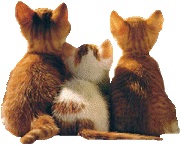 	V neděli jsme po rozcvičce a snídani vyrazili na okruhový trénink. Celkově bylo deset okruhů a každý okruh měl max. tři kontroly, celý okruh si jednotlivec překreslil na papír, podle kterého běžel. Po obědě byla týmová hra, každý tým měl čtyři prázdné mapy a kostku, pokaždé když tým hodil šestku, běžel k mapě s kontrolami. Na každé kontrole byly tři předměty např. boty, medaile….,  každý mohl vzít jen jednu a kdo jich měl nejvíc vyhrál. Moc se mi to líbilo, už se těším na další.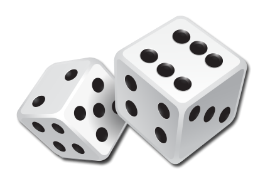 (Adéla Skácelová)